From: Neighbourhood Alert <alert@neighbourhoodalert.co.uk>
Sent: 10 March 2021 19:39
To: colnepc@hotmail.co.uk <colnepc@hotmail.co.uk>
Subject: Dog Theft Survey 10/03/2021 19:39:38 [370856] Dear Karen

Neighbourhood Watch Network is supporting Sussex's Police and Crime Commissioner, Katy Bourne, who, in partnership with the Association of Police and Crime Commissioners (APCC), has created an online survey designed to understand the public’s perception of dog theft, enforcement, and the prosecution of offenders.

The survey includes a question seeking views on whether dogs should be treated in law merely as property when they are stolen. Having a common understanding of how the public feels about this issue will help inform discussions that PCCs and NWN will have nationally, as well as allow police forces to better understand the public’s views. Mrs Bourne said: "Pet theft, dog theft in particular, is a growing concern for the public and their fear has been perpetuated over the last couple of weeks with shocking reports in the media of more dogs being snatched by criminals."I am incredibly eager to get more detail around this issue and understand residents’ views and if they feel more could be done to respond to their concerns or for more preventative measures to be put in place to better protect their pets.”
Neighbourhood Watch Network have just been approached to help support this campaign so apologies for the short notice as the survey closes on Friday12th March.  Please, if you can, and haven't already, take a couple of minutes to complete the survey as your support and views are really valuable to us.

Link to survey is here: https://www.surveymonkey.co.uk/r/dogtheft

Kind regards

NEIGHBOURHOOD WATCH NETWORK, Central Support Team

Follow us.. ourwatch.org.uk / Facebook / Twitter / Instagram / LinkedIn
Neighbourhoood Watch Network is a charity registered in England & Wales, CIO no: 1173349

  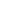 Message Sent By
Central Support Team (NWN, Neighbourhood Watch Network, England and Wales)